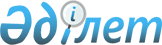 О внесении изменений и дополнений в решение Уилского районного маслихата от 25 декабря 2019 года № 361 "Об утверждении Уилского районного бюджета на 2020-2022 годы"
					
			С истёкшим сроком
			
			
		
					Решение Уилского районного маслихата Актюбинской области от 12 июня 2020 года № 406. Зарегистрировано Департаментом юстиции Актюбинской области 22 июня 2020 года № 7212. Прекращено действие в связи с истечением срока
      В соответствии со статьями 106, 109 Бюджетного кодекса Республики Казахстан от 4 декабря 2008 года, статьей 6 Закона Республики Казахстан от 23 января 2001 года "О местном государственном управлении и самоуправлении в Республике Казахстан", Уилский районный маслихат РЕШИЛ:
      1. Внести в решение Уилского районного маслихата от 25 декабря 2019 года № 361 "Об утверждении Уилского районного бюджета на 2020-2022 годы" (зарегистрированное в Реестре государственной регистрации нормативных правовых актов № 6631, опубликованное 6 января 2020 года в эталонном контрольном банке нормативных правовых актов Республики Казахстан в электронном виде") следующие изменения и дополнения:
      в пункте 1:
      в подпункте 1):
      доходы – цифры "8 611 341" заменить цифрами "8 600 874,7",
      в том числе:
      поступления трансфертов – цифры "8 272 999" заменить цифрами "8 263 006,7";
      в подпункте 2):
      затраты – цифры "8 704 041,8" заменить цифрами "9 180 446,3";
      в подпункте 3):
      чистое бюджетное кредитование – цифры "78 565" заменить цифрами "108 346", в том числе:
      бюджетные кредиты – цифры "97 613" заменить цифрами "127 394";
      в подпункте 5):
      дефицит бюджета (профицит) – цифры "-171 265,8" заменить цифрами "-687 917,6";
      в подпункте 6):
      финансирование дефицита бюджета (использование профицита) цифры "171 265,8" заменить цифрами "687 917,6";
      используемые остатки бюджетных средств – цифры "92 700,8" заменить цифрами "86 655,5".
      пункт 3 изложить в следующей редакции:
      "3. Принять к сведению и руководству, что в соответствии со статьей 7 Закона Республики Казахстан от 4 декабря 2019 года "О республиканском бюджете на 2020 – 2022 годы" установлено:
      с 1 января 2020 года:
      1) минимальный размер заработной платы – 42 500 тенге;
      2) месячный расчетный показатель для исчисления пособий и иных социальных выплат, а также для применения штрафных санкций, налогов и других платежей в соответствии с законодательством Республики Казахстан – 2 651 тенге;
      3) величина прожиточного минимума для исчисления размеров базовых социальных выплат – 31 183 тенге.
      Принять к сведению и руководству, что в соответствии с пунктом 8 Указа Президента Республики Казахстан от 8 апреля 2020 года "Об уточненном республиканском бюджете на 2020 год" установлено:
      с 1 апреля 2020 года:
      1) месячный расчетный показатель для исчисления пособий и иных социальных выплат, а также для применения штрафных санкций, налогов и других платежей в соответствии с законодательством Республики Казахстан – 2 778 тенге;
      2) величина прожиточного минимума для исчисления размеров базовых социальных выплат – 32 668 тенге.".
      в пункте 6:
      в подпункте 1):
      цифры "779 090" заменить цифрами "713 813";
      в подпункте 2):
      цифры "93 000" заменить цифрами "156 936";
      в подпункте 6):
      цифры "48 697" заменить цифрами "167 997";
      пункт 6 дополнить подпунктом 14) следующего содержания:
      "14) 474 тысяч тенге – на компенсацию потерь в связи со снижением налоговой нагрузки для субъектов малого и среднего бизнеса".
      Дополнить пунктом 6-1 следующего содержания:
      "6-1. Учесть в районном бюджете на 2020 год поступление кредитов из республиканского бюджета через областной бюджет:
      97 613 тысяч тенге – на реализацию мер социальной поддержки специалистов.
      Распределение указанных сумм трансфертов определяется на основании постановления акимата района".
      в пункте 7:
      в подпункте 1):
      цифры "781 736" заменить цифрами "561 736";
      в подпункте 2):
      цифры "200 000" заменить цифрами "353 891".
      в пункте 8:
      в подпункте 2):
      цифры "50 000" заменить цифрами "24 728";
      дополнить пунктом 8-1 следующего содержания:
      "8-1. Учесть в районном бюджете на 2020 год поступление за счет кредитов из областного бюджета из средств внутренних займов:
      333 062,9 тысяч тенге – на развитие системы водоснабжения и водоотведения в сельских населенных пунктах;
      159 853,2 тысяч тенге – на проектирование, развитие и (или) обустройство инженерно-коммуникационной инфраструктуры.
      Распределение сумм бюджетных кредитов определяется на основании постановления акимата района".
      в пункте 10:
      в подпункте 1):
      цифры "14 640" заменить цифрами "15 198";
      в подпункте 5):
      цифры "10 045" заменить цифрами "3 345";
      в подпункте 9):
      цифры "99 564" заменить цифрами "35 894";
      в подпункте 21):
      цифры "10 000 заменить цифрами "4 000";
      пункт 10 дополнить подпунктами 23), 24) следующего содержания:
      "23) 17 600 тысяч тенге – на организацию дистанционного обучения для детей социально уязвимого слоя населения;
      "24) 21 140 тысяч тенге – на обеспечение продуктово-бытовым набором отдельных категорий населения на период чрезвычайного положения.".
      Дополнить пунктом 10-1 следующего содержания:
      "10-1. Учесть в районном бюджете на 2020 год поступление за счет кредитов из областного бюджета:
      29 781 тысяч тенге – кредитование бюджетов города районного значения, села, поселка, сельского округа для финансирования мер в рамках Дорожной карты занятости.
      Распределение сумм бюджетных кредитов определяется на основании постановления акимата района".
      2. Приложение 1 указанного решения изложить в новой редакции согласно приложению к настоящему решению.
      3. Государственному учреждению "Аппарат Уилского районного маслихата" в установленном законодательством порядке обеспечить государственную регистрацию настоящего решения в Департаменте юстиции Актюбинской области.
      4. Настоящее решение вводится в действие с 1 января 2020 года. Уилский районный бюджет на 2020 год
					© 2012. РГП на ПХВ «Институт законодательства и правовой информации Республики Казахстан» Министерства юстиции Республики Казахстан
				
      Председатель сессии Уилского 
районного маслихата 

И. Бергалиев

      Секретарь Уилского 
районного маслихата 

Е. Жиеналин
Приложение к решению Уилского районного маслихата от 12 июня 2020 года № 406Приложение 1 к решению Уилского районного маслихата от 25 декабря 2019 года № 361
Категория
Категория
Категория
Категория
Сумма, 
тысяч тенге
Класс
Класс
Класс
Сумма, 
тысяч тенге
Подкласс
Подкласс
Сумма, 
тысяч тенге
Наименование
Сумма, 
тысяч тенге
І. Доходы 
8600874,7
1
Налоговые поступления 
320495
01
Подоходный налог 
127241
2
Индивидуальный подоходный налог 
127241
03
Социальный налог 
151476
1
Социальный налог 
151476
04
Hалоги на собственность 
35090
1
Hалоги на имущество 
33190
5
Единый земельный налог 
1900
05
Внутренние налоги на товары, работы и услуги 
5188
2
Акцизы 
300
3
Поступления за использование природных и других ресурсов 
3080
4
Сборы за ведение предпринимательской и профессиональной деятельности 
1808
08
Обязательные платежи, взимаемые за совершение юридически значимых действий и (или) выдачу документов уполномоченными на то государственными органами или должностными лицами
1500
1
Государственная пошлина 
1500
2
Неналоговые поступления 
13873
01
Доходы от государственной собственности 
6872
5
Доходы от аренды имущества, находящегося в государственной собственности 
6850
7
Вознаграждения по кредитам, выданным из государственного бюджета
22
02
Поступления от реализации товаров (работ, услуг) государственными учреждениями, финансируемыми из государственного бюджета
10
1
Поступления от реализации товаров (работ, услуг) государственными учреждениями, финансируемыми из государственного бюджета
10
04
Штрафы, пени, санкции, взыскания, налагаемые государственными учреждениями, финансируемыми из государственного бюджета, а также содержащимися и финансируемыми из бюджета (сметы расходов) Национального Банка Республики Казахстан 
750
1
Штрафы, пени, санкции, взыскания, налагаемые государственными учреждениями, финансируемыми из государственного бюджета, а также содержащимися и финансируемыми из бюджета (сметы расходов) Национального Банка Республики Казахстан, за исключением поступлений от организаций нефтяного сектора 
750
06
Прочие неналоговые поступления 
6241
1
Прочие неналоговые поступления 
6241
3
Поступления от продажи основного капитала 
3500
01
Продажа государственного имущества, закрепленного за государственными учреждениями
0
1
Продажа государственного имущества, закрепленного за государственными учреждениями
0
03
Продажа земли и нематериальных активов
3500
1
Продажа земли 
3500
4
Поступления трансфертов 
8263006,7
01
Трансферты из нижестоящих органов государственного управления
27,7
3
Трансферты из бюджетов городов районного значения, сел, поселков, сельских округов
27,7
02
Трансферты из вышестоящих органов государственного управления
8262979
2
Трансферты из областного бюджета
8262979
Функциональная группа
Функциональная группа
Функциональная группа
Функциональная группа
Функциональная группа
Сумма 
(тысяч тенге)
Функциональная подгруппа
Функциональная подгруппа
Функциональная подгруппа
Функциональная подгруппа
Сумма 
(тысяч тенге)
Администратор бюджетных программ
Администратор бюджетных программ
Администратор бюджетных программ
Сумма 
(тысяч тенге)
Программа
Программа
Сумма 
(тысяч тенге)
Наименование
Сумма 
(тысяч тенге)
1
2
3
4
5
6
II. Затраты 
9180446,3
01
Государственные услуги общего характера
731147,4
1
Представительные, исполнительные и другие органы, выполняющие общие функции государственного управления
123619
112
Аппарат маслихата района (города областного значения)
23409
001
Услуги по обеспечению деятельности маслихата района (города областного значения)
23109
003
Капитальные расходы государственного органа 
300
122
Аппарат акима района (города областного значения)
100210
001
Услуги по обеспечению деятельности акима района (города областного значения)
89413
003
Капитальные расходы государственного органа 
4040
113
Целевые текущие трансферты из местных бюджетов
6757
2
Финансовая деятельность
20665
452
Отдел финансов района (города областного значения)
20665
001
Услуги по реализации государственной политики в области исполнения бюджета и управления коммунальной собственностью района (города областного значения)
19205
003
Проведение оценки имущества в целях налогообложения
368
010
Приватизация, управление коммунальным имуществом, постприватизационная деятельность и регулирование споров, связанных с этим
1092
5
Планирование и статистическая деятельность
17378
453
Отдел экономики и бюджетного планирования района (города областного значения)
17378
001
Услуги по реализации государственной политики в области формирования и развития экономической политики, системы государственного планирования 
17378
9
Прочие государственные услуги общего характера
569485,4
454
Отдел предпринимательства и сельского хозяйства района (города областного значения)
25091
001
Услуги по реализации государственной политики на местном уровне в области развития предпринимательства и сельского хозяйства
25091
458
Отдел жилищно-коммунального хозяйства, пассажирского транспорта и автомобильных дорог района (города областного значения)
385306,4
001
Услуги по реализации государственной политики на местном уровне в области жилищно-коммунального хозяйства, пассажирского транспорта и автомобильных дорог
11639
067
Капитальные расходы подведомственных государственных учреждений и организаций
20000
113
Целевые текущие трансферты из местных бюджетов
353667,4
471
Отдел образования, физической культуры и спорта района (города областного значения)
159088
001
Услуги по реализации государственной политики на местном уровне в области образования, физической культуры и спорта
24463
113
Целевые текущие трансферты из местных бюджетов
134625
02
Оборона
30411
1
Военные нужды
3689
122
Аппарат акима района (города областного значения)
3689
005
Мероприятия в рамках исполнения всеобщей воинской обязанности
3689
2
Организация работы по чрезвычайным ситуациям
26722
122
Аппарат акима района (города областного значения)
26722
006
Предупреждение и ликвидация чрезвычайных ситуаций масштаба района (города областного значения)
1348
007
Мероприятия по профилактике и тушению степных пожаров районного (городского) масштаба, а также пожаров в населенных пунктах, в которых не созданы органы государственной противопожарной службы
25374
04
Образование
3646794
1
Дошкольное воспитание и обучение
5760
471
Отдел образования, физической культуры и спорта района (города областного значения)
5760
040
Реализация государственного образовательного заказа в дошкольных организациях образования
5760
2
Начальное, основное среднее и общее среднее образование
3515409
466
Отдел архитектуры, градостроительства и строительства района (города областного значения)
15000

 
021
Строительство и реконструкция объектов начального, основного среднего и общего среднего образования
15000
471
Отдел образования, физической культуры и спорта района (города областного значения)
3500409
004
Общеобразовательное обучение
3332707
005
Дополнительное образование для детей
83158
028
Дополнительное образование для детей и юношества по спорту
84544
9
Прочие услуги в области образования
125625
471
Отдел образования, физической культуры и спорта района (города областного значения)
125625
008
Информатизация системы образования в государственных учреждениях образования района (города областного значения)
28625
009
Приобретение и доставка учебников, учебно-методических комплексов для государственных учреждений образования района (города областного значения)
51374
010
Проведение школьных олимпиад, внешкольных мероприятий и конкурсов районного (городского) масштаба
2088
020
Ежемесячные выплаты денежных средств опекунам (попечителям) на содержание ребенка-сироты (детей-сирот), и ребенка (детей), оставшегося без попечения родителей
2595
027
Выплата единовременных денежных средств казахстанским гражданам, усыновившим (удочерившим) ребенка (детей)-сироту и ребенка (детей), оставшегося без попечения родителей
190
046
Методическая работа
23153
067
Капитальные расходы подведомственных государственных учреждений и организаций
17600
06
Социальная помощь и социальное обеспечение
694560
1
Социальное обеспечение
212988
451
Отдел занятости и социальных программ района (города областного значения)
208936
005
Государственная адресная социальная помощь
208936
471
Отдел образования, физической культуры и спорта района (города областного значения)
4052
030
Содержание ребенка (детей), переданного патронатным воспитателям
4052
2
Социальная помощь
455545
451
Отдел занятости и социальных программ района (города областного значения)
455545
002
Программа занятости
294031
004
Оказание социальной помощи на приобретение топлива специалистам здравоохранения, образования, социального обеспечения, культуры, спорта и ветеринарии в сельской местности в соответствии с законодательством Республики Казахстан
13865
006
Оказание жилищной помощи
286
007
Социальная помощь отдельным категориям нуждающихся граждан по решениям местных представительных органов
64471
014
Оказание социальной помощи нуждающимся гражданам на дому
12687
017
Обеспечение нуждающихся инвалидов обязательными гигиеническими средствами и предоставление услуг специалистами жестового языка, индивидуальными помощниками в соответствии с индивидуальной программой реабилитации инвалида
30794
023
Обеспечение деятельности центров занятости населения
39411
9
Прочие услуги в области социальной помощи и социального обеспечения
26027
451
Отдел занятости и социальных программ района (города областного значения)
26027
001
Услуги по реализации государственной политики на местном уровне в области обеспечения занятости и реализации социальных программ для населения
17913
011
Оплата услуг по зачислению, выплате и доставке пособий и других социальных выплат
1745
054
Размещение государственного социального заказа в неправительственных организациях
6369
07
Жилищно-коммунальное хозяйство
1466384,1
1
Жилищное хозяйство
289113,2
458
Отдел жилищно-коммунального хозяйства, пассажирского транспорта и автомобильных дорог района (города областного значения)
1703
003
Организация сохранения государственного жилищного фонда
1703
466
Отдел архитектуры, градостроительства и строительства района (города областного значения)
287410,2
003
Проектирование и (или) строительство, реконструкция жилья коммунального жилищного фонда
47123
004
Проектирование, развитие и (или) обустройство инженерно-коммуникационной инфраструктуры
209487,2
098
Приобретение жилья коммунального жилищного фонда
30800
2
Коммунальное хозяйство
1177270,9
458
Отдел жилищно-коммунального хозяйства, пассажирского транспорта и автомобильных дорог района (города областного значения)
1177270,9
012
Функционирование системы водоснабжения и водоотведения
19817
028
Развитие коммунального хозяйства
2500
058
Развитие системы водоснабжения и водоотведения в сельских населенных пунктах
1154953,9
466
Отдел архитектуры, градостроительства и строительства района (города областного значения)
0
005
Развитие коммунального хозяйства
0
08
Культура, спорт, туризм и информационное пространство
263137
1
Деятельность в области культуры
121267
478
Отдел внутренней политики, культуры и развития языков района (города областного значения)
121267
009
Поддержка культурно-досуговой работы
121267
2
Спорт
2809
466
Отдел архитектуры, градостроительства и строительства района (города областного значения)
0
008
Развитие объектов спорта
0
471
Отдел образования, физической культуры и спорта района (города областного значения)
2809
014
Проведение спортивных соревнований на районном (города областного значения) уровне
1136
015
Подготовка и участие членов сборных команд района (города областного значения) по различным видам спорта на областных спортивных соревнованиях
1673
3
Информационное пространство
89478
478
Отдел внутренней политики, культуры и развития языков района (города областного значения)
89478
005
Услуги по проведению государственной информационной политики
6564
007
Функционирование районных (городских) библиотек
82573
008
Развитие государственного языка и других языков народа Казахстана
341
9
Прочие услуги по организации культуры, спорта, туризма и информационного пространства
49583
478
Отдел внутренней политики, культуры и развития языков района (города областного значения)
49583
001
Услуги по реализации государственной политики на местном уровне в области информации, укрепления государственности информирования социального оптимизма граждан, развития языков и культуры
22255
004
Реализация мероприятий в сфере молодежной политики
9207
032
Капитальные расходы подведомственных государственных учреждений и организаций
18121
10
Сельское, водное, лесное, рыбное хозяйство, особо охраняемые природные территории, охрана окружающей среды и животного мира, земельные отношения
84677
1
Сельское хозяйство
23294
473
Отдел ветеринарии района (города областного значения)
23294
001
Услуги по реализации государственной политики на местном уровне в сфере ветеринарии
1486,3
006
Организация санитарного убоя больных животных
0
007
Организация отлова и уничтожения бродячих собак и кошек
0
008
Возмещение владельцам стоимости изымаемых и уничтожаемых больных животных, продуктов и сырья животного происхождения
4000
010
Проведение мероприятий по идентификации сельскохозяйственных животных
0
011
Проведение противоэпизоотических мероприятий
17807,7
6
Земельные отношения
47460
463
Отдел земельных отношений района (города областного значения)
47460
001
Услуги по реализации государственной политики в области регулирования земельных отношений на территории района (города областного значения)
17489
006
Землеустройство, проводимое при установлении границ районов, городов областного значения, районного значения, сельских округов, поселков, сел
29971
9
Прочие услуги в области сельского, водного, лесного, рыбного хозяйства, охраны окружающей среды и земельных отношений
13923
453
Отдел экономики и бюджетного планирования района (города областного значения)
13923
099
Реализация мер по оказанию социальной поддержки специалистов
13923
11
Промышленность, архитектурная, градостроительная и строительная деятельность
33153
2
Архитектурная, градостроительная и строительная деятельность
33153
466
Отдел архитектуры, градостроительства и строительства района (города областного значения)
33153
001
Услуги по реализации государственной политики в области строительства, улучшения архитектурного облика городов, районов и населенных пунктов области и обеспечению рационального и эффективного градостроительного освоения территории района (города областного значения)
12153
013
Разработка схем градостроительного развития территории района, генеральных планов городов районного (областного) значения, поселков и иных сельских населенных пунктов
21000
12
Транспорт и коммуникации
1266509,3
1
Автомобильный транспорт
1266509,3
458
Отдел жилищно-коммунального хозяйства, пассажирского транспорта и автомобильных дорог района (города областного значения)
1266509,3
023
Обеспечение функционирования автомобильных дорог
60561
045
Капитальный и средний ремонт автомобильных дорог районного значения и улиц населенных пунктов
5130,3
051
Реализация приоритетных проектов транспортной инфраструктуры
1200818
13
Прочие
456986
3
Поддержка предпринимательской деятельности и защита конкуренции
333
454
Отдел предпринимательства и сельского хозяйства района (города областного значения)
333
006
Поддержка предпринимательской деятельности
333
9
Прочие
456653
452
Отдел финансов района (города областного значения)
14400
012
Резерв местного исполнительного органа района (города областного значения)
14400
466
Отдел архитектуры, градостроительства и строительства района (города областного значения)
392619
079
Развитие социальной и инженерной инфраструктуры в сельских населенных пунктах в рамках проекта "Ауыл-Ел бесігі"
392619
471
Отдел образования, физической культуры и спорта района (города областного значения)
49634
041
Реализация мер по содействию экономическому развитию регионов в рамках Государственной программы развития регионов до 2025 года
7747
077
Реализация мероприятий по социальной и инженерной инфраструктуре в сельских населенных пунктах в рамках проекта "Ауыл – Ел бесігі"
41887
14
Обслуживание долга
22
1
Обслуживание долга
22
452
Отдел финансов района (города областного значения)
22
013
Обслуживание долга местных исполнительных органов по выплате вознаграждений и иных платежей по займам из областного бюджета
22
15
Трансферты
506665,5
1
Трансферты
506665,5
452
Отдел финансов района (города областного значения)
506665,5
006
Возврат неиспользованных (недоиспользованных) целевых трансфертов
461,5
024
Целевые текущие трансферты из нижестоящего бюджета на компенсацию потерь вышестоящего бюджета в связи с изменением законодательства
103199
038
Субвенции 
365580
054
Возврат сумм неиспользованных (недоиспользованных) целевых трансфертов, выделенных из республиканского бюджета за счет целевого трансферта из Национального фонда Республики Казахстан
37425
Функциональная группа
Функциональная группа
Функциональная группа
Функциональная группа
Функциональная группа
Сумма 
(тысяч тенге)
Функциональная подгруппа
Функциональная подгруппа
Функциональная подгруппа
Функциональная подгруппа
Сумма 
(тысяч тенге)
Администратор бюджетных программ
Администратор бюджетных программ
Администратор бюджетных программ
Сумма 
(тысяч тенге)
Программа
Программа
Сумма 
(тысяч тенге)
Наименование
Сумма 
(тысяч тенге)
1
2
3
4
5
6
III. Чистое бюджетное кредитование
108346
Бюджетные кредиты
127394
06
Социальная помощь и социальное обеспечение
29781
9
Прочие услуги в области социальной помощи и социального обеспечения
29781
458
Отдел жилищно-коммунального хозяйства, пассажирского транспорта и автомобильных дорог района (города областного значения)
29781
088
Кредитование бюджетов города районного значения, села, поселка, сельского округа для финансирования мер в рамках Дорожной карты занятости
29781
10
Сельское, водное, лесное, рыбное хозяйство, особо охраняемые природные территории, охрана окружающей среды и животного мира, земельные отношения
97613
9
Прочие услуги в области сельского, водного, лесного, рыбного хозяйства, охраны окружающей среды и земельных отношений
97613
453
Отдел экономики и бюджетного планирования района (города областного значения)
97613
006
Бюджетные кредиты для реализации мер социальной поддержки специалистов 
97613
Функциональная группа
Функциональная группа
Функциональная группа
Функциональная группа
Функциональная группа
Сумма 
(тысяч тенге)
Функциональная подгруппа
Функциональная подгруппа
Функциональная подгруппа
Функциональная подгруппа
Сумма 
(тысяч тенге)
Администратор бюджетных программ
Администратор бюджетных программ
Администратор бюджетных программ
Сумма 
(тысяч тенге)
Программа
Программа
Сумма 
(тысяч тенге)
Наименование
Сумма 
(тысяч тенге)
1
2
3
4
5
6
5
Погашение бюджетных кредитов
19048
01
Погашение бюджетных кредитов
19048
1
Погашение бюджетных кредитов, выданных из государственного бюджета
19048
Функциональная группа
Функциональная группа
Функциональная группа
Функциональная группа
Функциональная группа
Сумма 
(тысяч тенге)
Функциональная подгруппа
Функциональная подгруппа
Функциональная подгруппа
Функциональная подгруппа
Сумма 
(тысяч тенге)
Администратор бюджетных программ
Администратор бюджетных программ
Администратор бюджетных программ
Сумма 
(тысяч тенге)
Программа
Программа
Сумма 
(тысяч тенге)
Наименование
Сумма 
(тысяч тенге)
1
2
3
4
5
6
IV. Сальдо по операциям с финансовыми активами
0
Приобретение финансовых активов
0
V. Дефицит бюджета(профицит)
-687917,6
VI. Финансирование дефицита бюджета (использование профицита)
687917,6
Функциональная группа
Функциональная группа
Функциональная группа
Функциональная группа
Функциональная группа
Сумма 
(тысяч тенге)
Функциональная подгруппа
Функциональная подгруппа
Функциональная подгруппа
Функциональная подгруппа
Сумма 
(тысяч тенге)
Администратор бюджетных программ
Администратор бюджетных программ
Администратор бюджетных программ
Сумма 
(тысяч тенге)
Программа
Программа
Сумма 
(тысяч тенге)
Наименование
Сумма 
(тысяч тенге)
1
2
3
4
5
6
7
Поступление займов
620310,1
01
Внутренние государственные займы
620310,1
2
Займы, получаемые местным исполнительным органом района (города областного значения)
620310,1
Функциональная группа
Функциональная группа
Функциональная группа
Функциональная группа
Функциональная группа
Сумма 
(тысяч тенге)
Функциональная подгруппа
Функциональная подгруппа
Функциональная подгруппа
Функциональная подгруппа
Сумма 
(тысяч тенге)
Администратор бюджетных программ
Администратор бюджетных программ
Администратор бюджетных программ
Сумма 
(тысяч тенге)
Программа
Программа
Сумма 
(тысяч тенге)
Наименование
Сумма 
(тысяч тенге)
1
2
3
4
5
6
16
Погашение займов
19048
1
Погашение займов
19048
452
Отдел финансов района (города областного значения)
19048
008
Погашение долга местного исполнительного органа перед вышестоящим бюджетом
19048
Функциональная группа
Функциональная группа
Функциональная группа
Функциональная группа
Функциональная группа
Сумма 
(тысяч тенге)
Функциональная подгруппа
Функциональная подгруппа
Функциональная подгруппа
Функциональная подгруппа
Сумма 
(тысяч тенге)
Администратор бюджетных программ
Администратор бюджетных программ
Администратор бюджетных программ
Сумма 
(тысяч тенге)
Программа
Программа
Сумма 
(тысяч тенге)
Наименование
Сумма 
(тысяч тенге)
1
2
3
4
5
6
8
Используемые остатки бюджетных средств
86655,5
01
Остатки бюджетных средств 
86655,5
1
1
Свободные остатки бюджетных средств
86655,5